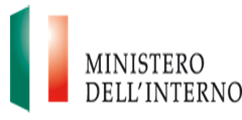 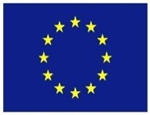 NOTE: In caso di mancanza di documento di identità, è necessario firmare la dichiarazione sostitutiva di certificazioni. 		 	 	 	 	 *ASILO, INTEGRAZIONE, RIMPATRI.				 ** GIURIDICO, LINGUISTICO, MEDIAZIONE, DIVERSITY MANAGEMENT, TECNICO (), MONITORAGGIO E VALUTAZIONE.						FONDO ASILO MIGRAZIONE E INTEGRAZIONE 
(2014-2020)FONDO ASILO MIGRAZIONE E INTEGRAZIONE 
(2014-2020)FONDO ASILO MIGRAZIONE E INTEGRAZIONE 
(2014-2020)FONDO ASILO MIGRAZIONE E INTEGRAZIONE 
(2014-2020)FONDO ASILO MIGRAZIONE E INTEGRAZIONE 
(2014-2020)FONDO ASILO MIGRAZIONE E INTEGRAZIONE 
(2014-2020)FONDO ASILO MIGRAZIONE E INTEGRAZIONE 
(2014-2020)FONDO ASILO MIGRAZIONE E INTEGRAZIONE 
(2014-2020)FONDO ASILO MIGRAZIONE E INTEGRAZIONE 
(2014-2020)FONDO ASILO MIGRAZIONE E INTEGRAZIONE 
(2014-2020)FONDO ASILO MIGRAZIONE E INTEGRAZIONE 
(2014-2020)FONDO ASILO MIGRAZIONE E INTEGRAZIONE 
(2014-2020)SCHEDA ISCRIZIONE CORSOSCHEDA ISCRIZIONE CORSOSCHEDA ISCRIZIONE CORSOSCHEDA ISCRIZIONE CORSOSCHEDA ISCRIZIONE CORSOSCHEDA ISCRIZIONE CORSOSCHEDA ISCRIZIONE CORSOSCHEDA ISCRIZIONE CORSOSCHEDA ISCRIZIONE CORSOSCHEDA ISCRIZIONE CORSOSCHEDA ISCRIZIONE CORSOSCHEDA ISCRIZIONE CORSOBeneficiario FinaleBeneficiario FinaleBeneficiario FinaleBeneficiario FinaleREGIONE UMBRIAREGIONE UMBRIAREGIONE UMBRIAREGIONE UMBRIAREGIONE UMBRIAREGIONE UMBRIAREGIONE UMBRIAREGIONE UMBRIATitolo del progettoTitolo del progettoTitolo del progettoTitolo del progettoFORMARE PER INTEGRARE - PERCORSO WEBINAR "LA MEDIAZIONE INTERCULTURALE COME SISTEMA DI INTEGRAZIONE"FORMARE PER INTEGRARE - PERCORSO WEBINAR "LA MEDIAZIONE INTERCULTURALE COME SISTEMA DI INTEGRAZIONE"FORMARE PER INTEGRARE - PERCORSO WEBINAR "LA MEDIAZIONE INTERCULTURALE COME SISTEMA DI INTEGRAZIONE"FORMARE PER INTEGRARE - PERCORSO WEBINAR "LA MEDIAZIONE INTERCULTURALE COME SISTEMA DI INTEGRAZIONE"FORMARE PER INTEGRARE - PERCORSO WEBINAR "LA MEDIAZIONE INTERCULTURALE COME SISTEMA DI INTEGRAZIONE"FORMARE PER INTEGRARE - PERCORSO WEBINAR "LA MEDIAZIONE INTERCULTURALE COME SISTEMA DI INTEGRAZIONE"FORMARE PER INTEGRARE - PERCORSO WEBINAR "LA MEDIAZIONE INTERCULTURALE COME SISTEMA DI INTEGRAZIONE"FORMARE PER INTEGRARE - PERCORSO WEBINAR "LA MEDIAZIONE INTERCULTURALE COME SISTEMA DI INTEGRAZIONE"Codice identificativo di progettoCodice identificativo di progettoCodice identificativo di progettoCodice identificativo di progetto8528528528528528528528521NOMENOMECOGNOMECOGNOME2DATA DI NASCITADATA DI NASCITA3DOCUMENTO IDENTIFICATIVO*DOCUMENTO IDENTIFICATIVO*4GENEREGENERE5CODICE FISCALECODICE FISCALE6ENTE DI APPARTENENZAENTE DI APPARTENENZA7TIPOLOGIA DI ENTETIPOLOGIA DI ENTE8ENTE PRESSO IL QUALE SI OPERA
(IN CASO DI OPERATORE PRIVATO)ENTE PRESSO IL QUALE SI OPERA
(IN CASO DI OPERATORE PRIVATO)9AMBITO PROFESSIONALEAMBITO PROFESSIONALE10AMBITO DELLA FORMAZIONE*AMBITO DELLA FORMAZIONE*11CONTENUTI DELLA FORMAZIONE**CONTENUTI DELLA FORMAZIONE**Il sottoscritto autorizza il trattamento dei dati personali ai sensi del D.lgs. n. 196/2003 e successive modifiche e integrazioni.Il sottoscritto autorizza il trattamento dei dati personali ai sensi del D.lgs. n. 196/2003 e successive modifiche e integrazioni.Il sottoscritto autorizza il trattamento dei dati personali ai sensi del D.lgs. n. 196/2003 e successive modifiche e integrazioni.Il sottoscritto autorizza il trattamento dei dati personali ai sensi del D.lgs. n. 196/2003 e successive modifiche e integrazioni.Il sottoscritto autorizza il trattamento dei dati personali ai sensi del D.lgs. n. 196/2003 e successive modifiche e integrazioni.Il sottoscritto autorizza il trattamento dei dati personali ai sensi del D.lgs. n. 196/2003 e successive modifiche e integrazioni.Il sottoscritto autorizza il trattamento dei dati personali ai sensi del D.lgs. n. 196/2003 e successive modifiche e integrazioni.Il sottoscritto autorizza il trattamento dei dati personali ai sensi del D.lgs. n. 196/2003 e successive modifiche e integrazioni.Il sottoscritto autorizza il trattamento dei dati personali ai sensi del D.lgs. n. 196/2003 e successive modifiche e integrazioni.Il sottoscritto autorizza il trattamento dei dati personali ai sensi del D.lgs. n. 196/2003 e successive modifiche e integrazioni.Il sottoscritto autorizza il trattamento dei dati personali ai sensi del D.lgs. n. 196/2003 e successive modifiche e integrazioni.Il sottoscritto autorizza il trattamento dei dati personali ai sensi del D.lgs. n. 196/2003 e successive modifiche e integrazioni.Data:Data:Data:Data:Firma